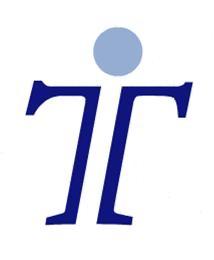 SOL·LICITUD CANVI DE DIES PROGRAMA DE TELETREBALLBarcelona, a ...............de...........-..........................Signatura del teletreballador/a:	    Signatura cap orgànic/a:	Signatura cap immediat/a:			Nom i 2 cognoms:		  Nom i 2 cognoms:                       Nom i 2 cognoms: Nom i codi de la UnitatNom i cognoms personateletreballadoraDia/dies de la setmana actuals de teletreballCanvi als dies de la setmanaData proposta de la modificacióMotiu de la sol·licitud 